MenntunStarfsferillÖnnur kunnáttaMeðmælendur:Nafn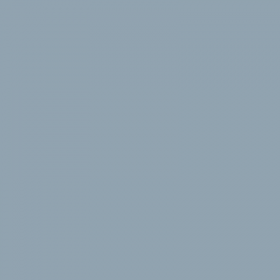 Kt: Heimilisfang,   Sími: Netfang: Ártal- nýjast fyrstSkóliGráðaLokaverkefni: ef við áÁrtalSkóliGráðaÁrtalSkóliGráðaÁrtal – nýjast fyrstStarfstitill – Starfshlutfall og smá lýsing á starfiÁrtalStarfstitill – Starfshlutfall og smá lýsing á starfiÁrtal Starfstitill – Starfshlutfall og smá lýsing á starfiTungumálakunnátta: Tölvukunnátta: Námskeið: Ártal (nýjast fyrst) – Heiti námskeiðsÁrtal - Heiti námskeiðsFélagsmál: (ef við á)Fullt nafn, Staða, FyrirtækiSími:  Netfang:Fullt nafn, Staða, FyrirtækiSími:  Netfang:Fullt nafn, Staða, FyrirtækiSími:  Netfang: